MODELOVÁNÍ DLE NAKRESLENÉ PŘEDLOHY POMOCÍ MODELÍNY, ČI JINÉ TVAROVACÍ HMOTYCíl: tato činnost je určena pro zlepšení představivosti při tvoření věrné podoby představy, kterou si namalujete či reálného obrázku. Pomocí folie propůjčíte obrázku osobitý vzhled. U menších dětí slouží ke zlepšení jemné motoriky a získání dovedností při tvorbě válečků a jejich umístění v rámci kompozice. Pomůcky: Černý fix, špachtličky, modelovací hmotu či modelínu, nepřilnavou podložku na válení válečků, kancelářskou folii, kancelářský papír.K dispozici na našich webových stránkách je také video s ukázkou této činnosti. 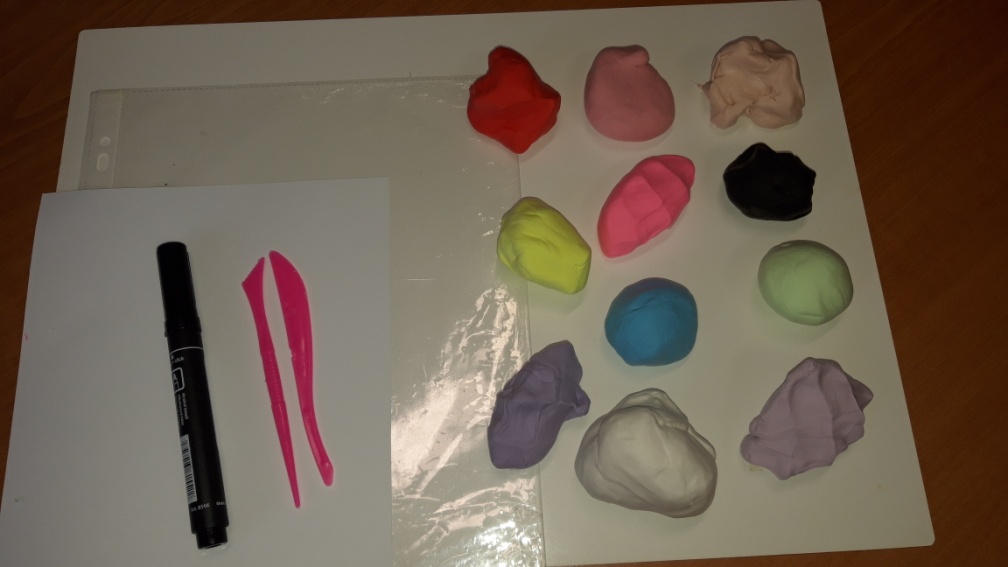 Postoup: Na bílý papír si nakreslíme jednoduchý obrys obrázku, který chceme modelovat. 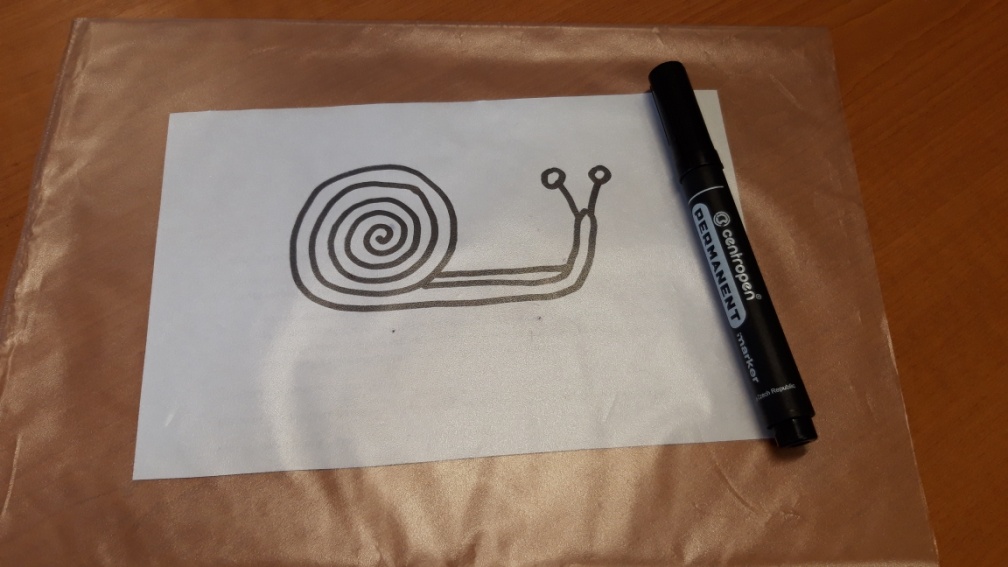 Obrázek vložíme do kancelářské folie a je připraven k modelování . Připravíme si podložku vedle předlohy, na které budeme válet válečky a upravovat jejich tvar. 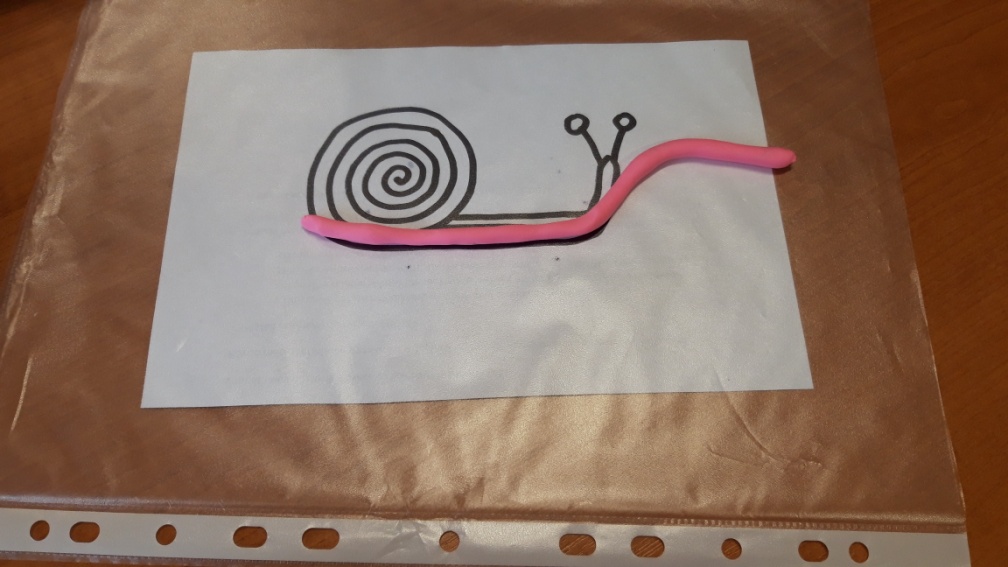 Válečky umisťujeme buď po obvodu čar, ale také do jejich středu. Můžeme střídat různé barvy hmoty a tím dosáhnout neobvyklých barevných kombinací. 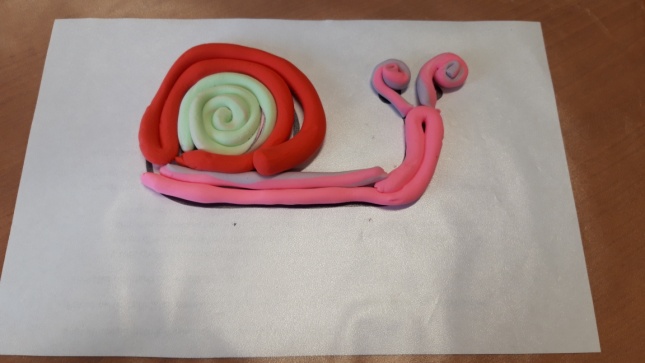 Dokončený obrázek můžeme (pokud jde o schnoucí hmotu) nechat zaschnout a použít například jako magnetku nebo dekoraci.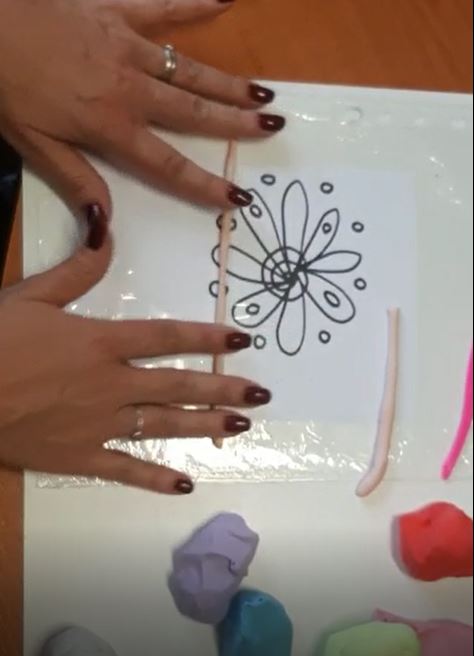 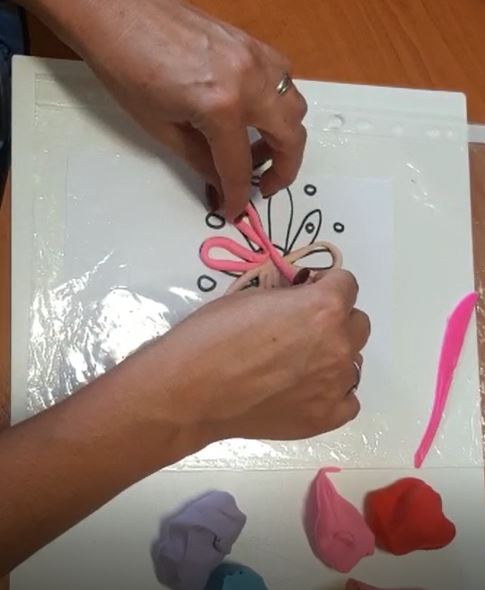 Složitější varianta pro starší děti: Tvoříme například obličej. Tady bych odkázala na video na našich webových stránkách. Pomocí válečků vlastně pouze vyplňujeme jednotlivé části obličeje a snažíme se sladit i barevně, tak aby byly vystiženy rysy obličeje .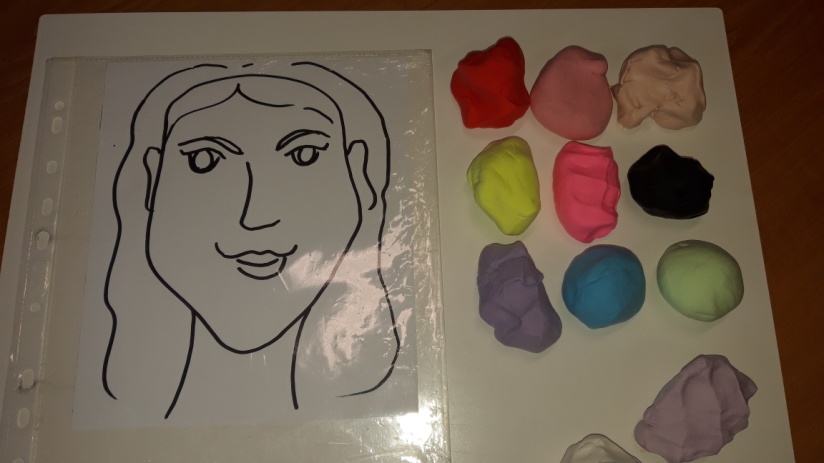 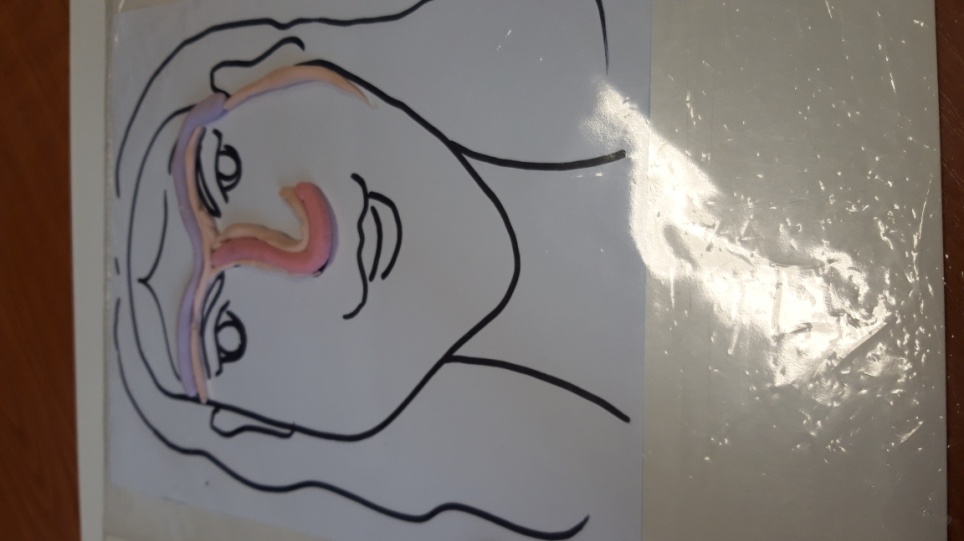 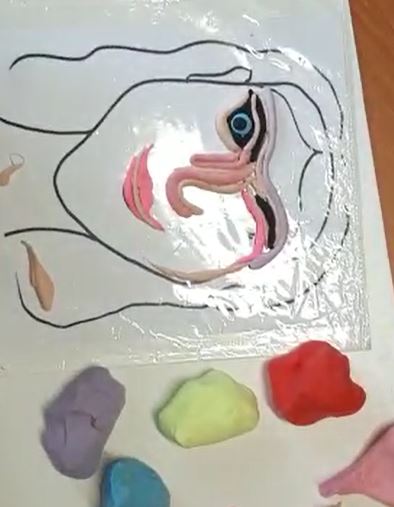 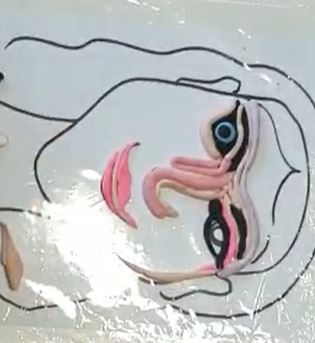 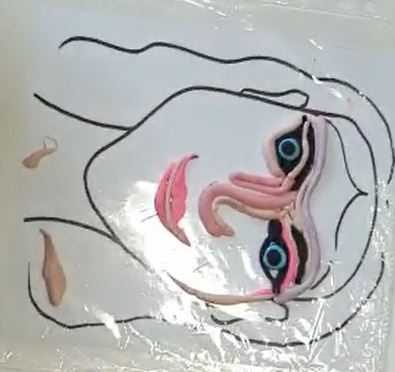 